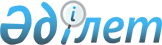 Об изменении подчиненности некоторых населенных пунктов Таскалинского районаРешение Западно-Казахстанского областного Маслихата от 1 июля 2006 года N 28-11 и постановление Акимата Западно-Казахстанской области от 12 июня 2006 года N 192. Зарегистрировано Департаментом юстиции Западно-Казахстанской области 2 августа 2006 года N 2972.

      В соответствии со статьей 11 Закона Республики Казахстан "Об административно-территориальном устройстве Республики Казахстан" и статьей 6 Закона "О местном государственном управлении в Республике Казахстан" и на основании совместного решения маслихата и акимата Таскалинского района от 20 апреля 2006 года N 21-4, в связи с изменением подчиненности некоторых пунктов Таскалинского района, маслихат и акимат области РЕШИЛИ:



      1. Изменить подчиненность некоторых населенных пунктов Таскалинского района:

      1) село Ермольчево из административного и территориального подчинения Амангельдинского сельского округа передать в административное и территориальное подчинение Чижинскому сельскому округу;

      2) село Жемшин из административного и территориального подчинения Косшинского сельского округа передать в административное и территориальное подчинение Мерейскому сельскому округу;

      3) село Черная-Падина из административного и территориального подчинения Мерейского сельского округа передать в административное и территориальное подчинение Актаускому сельскому округу.      Председатель сессии                Аким области

      Секретарь областного маслихата
					© 2012. РГП на ПХВ «Институт законодательства и правовой информации Республики Казахстан» Министерства юстиции Республики Казахстан
				